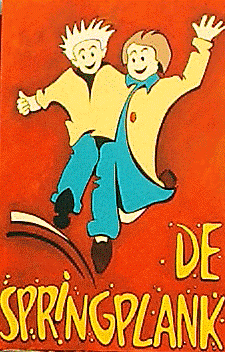 Infobrochure2018-2019Dries 26 	3380 Glabbeek	                 tel.: 016/77 77 77 Email: secretariaat@gemeenteschool-glabbeek.be	            website: www.gemeenteschool-glabbeek.beInhoudsopgaveHoofdstuk 1	Situering van onze schoolHoofdstuk 2	Organisatorische afsprakenHoofdstuk 3	SchoolveranderingHoofdstuk 4	Ouderlijk gezag in onderwijsaangelegenhedenHoofdstuk 5	Keuze van de levensbeschouwelijke vakkenHoofdstuk 6	CLBHoofdstuk 7	OndersteuningsnetwerkHoofdstuk 8	Zorg op schoolHoofdstuk 9	Toedienen van medicatieHoofdstuk 10	Grensoverschrijdend gedrag - integriteit van de leerlingHoofdstuk 11	JaarkalenderHoofdstuk 1		Situering van onze school1.1.Schoolgegevens 1.1.1	Naam en adres, telefoonGEMEENTELIJKE BASISSCHOOL		Dries 26	3380 Glabbeek  	 tel.: 016/77 77 77	tel.: 016/79 64 30		e-mail: secretariaat@gemeenteschool-glabbeek.be	website: www.gemeenteschool-glabbeek.be1.1.2	Schoolbestuur Wij zijn een gemengde basisschool die behoort tot het officieel gesubsidieerd onderwijs.		Schoolbestuur : Gemeentebestuur van Glabbeek			  	Grotestraat 33	    3380 Glabbeek           	tel. 016/77 29 29		De schepen van onderwijs :		Peter REEKMANS	1.1.3	ScholengemeenschapDe Gemeentebesturen van Diest, Bekkevoort, Kortenaken, Scherpenheuvel-Zichem en Glabbeek sloten een intergemeentelijke samenwerkingsovereenkomst zonder rechtspersoonlijkheid voor de vorming van  een scholengemeenschap basisonderwijs voor 6 schooljaren vanaf 1 september 2014.
Deze scholengemeenschap draagt de volgende benaming:
		“Scholengemeenschap Hageland”
		Zetel: 	August Nihoulstraat 13-15
			3270 Scherpenheuvel
De samenwerkende scholen dragen de volgende benamingen:
- Gemeentelijke Basisschool Diest (Molenstede)
- Gemeentelijke Basisschool Diest (Schaffen-Deurne)
-   De Vlindertuin Kortenaken- Gemeentelijke Basisschool Scherpenheuvel-Zichem (Testelt)- Gemeentelijke Basisschool Scherpenheuvel-Zichem (Zichem-Keiberg-Scherpenheuvel)
-  Springplank Glabbeek 
	1.1.4	Personeel 1.2. Raden          1.2.1	De schoolraad De bevoegdheden van de schoolraad zijn drieledig: rechten en plichten inzake informatie en communicatie, advies– en overlegbevoegdheid.
Samenstelling: 
	Voor de IM: 		P. Reekmans
Voor de ouders: 	L. Tuyls (ouder van Lebegge Louis)
	A. Willems (ouder van Wout Peeters)			Voor : 	A. Bruyninckx				S. Nys				I. Vandevelde
			Voor de lokale gemeenschap:	
				M. Lambrechts            1.2.2	De ouderraadAls ouder maak je automatisch deel uit van de oudervereniging KOOGO:Koepel voor Ouderverenigingen van het Gesubsidieerd Onderwijs,Ravensteingalerij 27 bus 8, 1000 BrusselWIE?In de Springplank wordt deze oudervereniging vertegenwoordigd door de ouderraad. Alle ouders kunnen zich hierbij aansluiten. Iedereen is welkom!ACTIVITEITEN SAMEN MET DE SCHOOL!De ouderraad heeft een organiserende en/of ondersteunende functie tijdens de verschillende schoolactiviteiten. De ouderraad komt een aantal keer per jaar samen om de activiteiten samen met de school voor te bereiden. Zo steken ze een handje toe tijdens o.a. ontbijt aan bed, kerstmarkt, schoolfeest. Met de opbrengst hiervan ondersteunt de ouderraad de aankoop van extra spelmateriaal en schenken ze fruit op woensdag.Twee maal per jaar vergadert de ouderraad samen met de directie om elkaar op de hoogte te houden van wat er reilt en zeilt op school.CONTACTGEGEVENS:ouderraad@gemeenteschool-glabbeek.be           1.2.3	De leerlingenraad De school zal een leerlingenraad oprichten als ten minste 10% van de leerlingen vijfde en zesde leerjaar er om vragen.           1.2.4	De klassenraad De klassenraad is een team van personeelsleden (eventueel aangevuld met externe
deskundigen) dat onder leiding van de directie of zijn afgevaardigde samen de
verantwoordelijkheid draagt voor de begeleiding van een bepaalde leerlingengroep of een individuele leerling.1.3. Partners 	1.3.1	Pedagogische begeleidingHet schoolbestuur en het personeel laten zich begeleiden door het Onderwijssecretariaat van de Steden en Gemeenten van de Vlaamse Gemeenschap (OVSG vzw).OVSG is de koepelorganisatie van het stedelijk en gemeentelijk onderwijs.OVSG maakt de volgende kernopdrachten waar voor de leden: belangen behartigen;pedagogisch begeleiden;juridische dienstverlening verstrekken;vorming en nascholing aanbieden.De pedagogische begeleiding wordt verzorgd door Dhr. Hans Vanbedts.1.4. Onderwijsaanbod (leergebieden) 	1.4.1	LeerplannenDe doelen uit het pedagogisch project worden geconcretiseerd via het gebruik van de OVSG-leerplannen.Het onderwijsaanbod in het gewoon kleuteronderwijs omvat ten minste de volgende leergebieden: lichamelijke opvoeding;muzische vorming;Nederlands;wereldoriëntatie;wiskundige initiatie.Het onderwijsaanbod in het gewoon lager onderwijs omvat ten minste, en waar mogelijk in samenhang de volgende leergebieden: lichamelijke opvoeding;muzische vorming;Nederlands;wiskunde;wereldoriëntatie;Frans;leren leren;sociale vaardigheden;informatie- en communicatietechnologie;ten minste 2 lestijden onderwijs in de erkende godsdiensten of niet-confessionele zedenleer.1.5. Taalscreening - taaltraject - taalbad1.5.1. TaalscreeningDe school onderzoekt het niveau van het Nederlands bij elke leerling die voor het eerst naar het lager onderwijs gaat. Dit gebeurt via een verplichte taalscreening.De screening gebeurt nooit voor de inschrijving van de leerling en is geen toelatingsvoorwaarde.De screening is niet verplicht voor anderstalige nieuwkomers.1.5.2. TaaltrajectOp basis van de resultaten van de taalscreening voorziet de school een taaltraject voor de leerlingen die het nodig hebben en voor anderstalige nieuwkomers. Dit taaltraject sluit aan bij de noden van de leerling wat het Nederlands betreft.1.5.3 TaalbadAls de leerling het Nederlands onvoldoende kent om de lessen te kunnen volgen, 
kan de school een taalbad organiseren. Het doel van het volgen van een taalbad is dat de leerling voltijds en intensief de Nederlandse taal leert om zo snel mogelijk te kunnen deelnemen aan de reguliere onderwijsactiviteiten.Hoofdstuk 2		Organisatorische afspraken2.1. Afhalen en brengen van de kinderen2.1.1 	Te laat komen - vroeger vertrekkenHet is niet prettig dat kinderen te laat komen. Het klasgebeuren is dan volop bezig en het is voor hen dan ook moeilijk aan te sluiten bij de les. De ouders zorgen ervoor dat de kinderen op tijd op school zijn.Ook voor de kleuters vragen wij u de begin- en einduren te respecteren. Kleuters vinden het niet leuk in het klasje te komen als de activiteiten reeds begonnen zijn.
Indien kinderen toch te laat komen begeven ze zich zo spoedig mogelijk naar de klas. Bij herhaaldelijk te laat komen neemt de school hierover contact op met de ouders en maken ze afspraken.2.1.2 	Afhalen en brengen van de kinderenOuders die hun kinderen zelf naar school brengen, begeleiden hen tot aan de schoolpoort. Ouders kunnen enkel in uitzonderlijke gevallen en met toestemming van de directeur, hun kind begeleiden tot in het klaslokaal.Ouders die hun kinderen op school afhalen, komen tot aan de schoolpoort.De kinderen die worden afgehaald, kunnen nooit zonder begeleiding van de ouders de speelplaats verlaten (en bv. alleen naar de parkeerplaats gaan).Ouders die hun kinderen door andere personen aan school laten afhalen, delen dit mee aan de directeur, de administratief medewerker of de leerkracht.De schoolingang moet steeds worden vrijgehouden.Parkeren kan in de buurt. 2.2. Lesurenregeling2.2.1	Openstellen van  — organisatie van de schooluren		Maandag, dinsdag en donderdag :		- voormiddag		08u45 tot 11u55	Speeltijd	10u25 tot 10u40		- namiddag		12u55 tot 15u40	Speeltijd	14u35 tot 14u50		Er is toezicht vanaf 	08u00 tot 16u		Woensdag		- voormiddag		08u45 tot 11u30	Speeltijd	10u25 tot 10u40		- namiddag		vrij		Er is toezicht vanaf 	08u00 tot 11u50		Vrijdag		- voormiddag		08u45 tot 11u55	Speeltijd	10u25 tot 10u40		- namiddag		13u05 tot 15.00u	Speeltijd	13u55 tot 14u10		Er is toezicht vanaf	08u00  tot 15u20	Kinderen die vóór 08u00 in de opvang aanwezig zijn, staan niet onder toezicht van de leerkrachten. De verantwoordelijkheid ligt op dat moment bij de ouders.		Vakanties en vrije dagen (schoolvakanties en facultatieve vrije dagen)		Facultatieve vrije dagen		- maandag 08 oktober 2018		- maandag 4 februari 2019		Schoolvakanties		Eerste trimester		- herfstvakantie:	van 29 oktober 2018 tot en met 02 november 2018		- kerstvakantie:	van 24 december 2018 tot en met 04 januari 2019		Tweede trimester		- krokusvakantie:	van 4 februari 2019 tot en met 8 februari 2019		- paasvakantie:	van 08 april 2019 tot en met 22 april 2019
			Derde trimester		- Feest van de arbeid:	woensdag 1 mei 2019		- O.H.Hemelvaart:	van 30 mei 2019 tot en met 31 mei 2019		- pinkstermaandag: 	maandag 10 juni 2019		Pedagogische studiedagen - vrijdag 12 oktober 2018- woensdag 6 februari 2019Extra-murosactiviteiten		Zeeklassen (L2 + L3):		Van woensdag 5 juni 2019 tot en met vrijdag 07 juni 2019		Musicaklassen (L4 + L5):		Van dinsdag 23 april 2019 tot en met vrijdag 26 april 2019Openluchtklassen L6):Van maandag 3 juni 2019 tot en met woensdag 5 juni 20192.3. Kinderopvang	Wie opvang wil kan beroep doen op de kinderclub “ ‘t Kloempke ”, tel. 016/77.82.07
	van 06.30 u tot 18.30 u.
	Brochures zijn te verkrijgen in de school.	Verdere informatie kan u vinden op de website van de gemeente (www.glabbeek.be).2.4. Leerlingenvervoer 	Kinderen kunnen ook met de bus van en naar school worden gebracht. De bus rijdt
	‘s morgens, ‘s avonds en op woensdagmiddag.	Op de bus is er begeleiding voorzien. De begeleider staat in voor de veiligheid van de 
	kinderen van bij het instappen tot bij het uitstappen. De begeleider blijft op de bus.
	De ouders dragen de volledige verantwoordelijkheid tot het kind ‘s morgens is opgestapt en 
	zodra het kind is uitgestapt. Het kind is wel verzekerd van thuis tot op school en omgekeerd.	De ouders staan klaar met de kinderen aan de straatzijde waar de bus stopt !	Bij onvoorziene omstandigheden, bv. als uw kind ziek is of niet meerijdt, bel
	Herman, tel. 016/77.71.38, GSM 0494/574 269 of 0494/046 6212.5. Schoolverzekering	Wanneer er een ongeval op school gebeurt, wordt er als volgt te werk gegaan:
	- Er wordt contact opgenomen met de ouders.
	- Er wordt contact opgenomen met de huisarts (indien contact met de ouders niet mogelijk is      	  of in dringende gevallen).
	- Het verzekeringsformulier (op school te verkrijgen) wordt door de arts en de school	  ingevuld en door  onmiddellijk verzonden naar de verzekeringsmaatschappij 
	  (Degeest Verzekeringen NV, Tiensesteenweg 195, 3380 Glabbeek).	- De ouders betalen de rekening van de dokter, de apotheker, … (overal een bewijs van 
	  betaling vragen) en telkens duidelijk vermelden dat het voor de verzekering is.
	- De ouders gaan met de doktersbriefjes naar het ziekenfonds en vragen een attest voor de 
	  schoolverzekering.	- Het attest van het ziekenfonds en de rekeningen van de apotheker, enz. worden naar de 
	  verzekeringsmaatschappij doorgestuurd. Deze doet de nog verschuldigde uitbetaling.	LET OP !!!	- Ook op weg naar school is het kind verzekerd, maar dit geldt enkel indien het kind de
	  kortste weg naar en van  volgt. Het kind moet binnen een redelijke tijd thuis
	  zijn.
	- Brillen en kledingstukken worden niet gedekt door de schoolverzekering.
	-  is niet verantwoordelijk voor gebeurlijke ongevallen die zich zouden voordoen 
	  als uw kind de speelplaats - eenmaal betreden - zou verlaten, zonder toestemming van de 
	  toezichthouder.2.6. Schooltoelage	De toekenning van de schooltoelage gebeurt op basis van een gezinsdossier. Het inkomen 	van het gezin bepaalt wie in aanmerking komt. Verder moet het kind in voldoende mate op 	school aanwezig geweest zijn:	Kleuteronderwijs
	een vast bedrag		€  94.98 	Lager onderwijs	Minimum toelage		€ 106.86	Volledige toelage		€ 160.28	uitzonderlijke toelage		€ 213.71	Meer informatie : De school zal u op volgende manier ondersteunen bij het aanvragen van de schooltoelage:	Onze administratieve medewerker mevr. Bieke Mels helpt u graag verder bij het invullen 	van het formulier.	www.schooltoelagen.be 	Gratis infonummer van de Vlaamse overheid: 1700 Infolijn 2.7. Afspraken LO 	2.7.1    TurnenA. Kleuters
Iedere kleuter dient in het bezit te zijn van turnpantoffels en een sportzakje (zool mag geen vlekken maken). Het is aan te bevelen het turngerief van naam te voorzien.B. Lagere school
Iedere leerling dient in het bezit te zijn van turnpantoffels (zool mag geen vlekken maken). De kinderen dragen ook liefst een short en een wit T-shirt .
Het is aan te bevelen het turngerief van naam te voorzien.2.7.2 	ZwemmenA. KleutersVanaf 4 jaar gaan de kleuters zwemmen om de 14 dagen.De kinderen hebben een badmuts, zwembroek of badpak en 2 handdoeken nodig.
Kinderen die geen badmuts hebben (aangekocht in het zwembad), moeten er bij de eerste les eentje kopen (€ 1).
Draag goed zorg voor de badmuts ! Strooi er na elke zwembeurt wat talkpoeder in.B. Lagere school
Om de 14 dagen zwembeurt—woensdagvoormiddag en vrijdagmorgen te Tienen. Kinderen die geen badmuts hebben (aangekocht in het zwembad), moeten er bij de eerste les eentje kopen (€ 1).
Draag goed zorg voor de badmuts ! Strooi er na elke zwembeurt wat talkpoeder in.2.8. Verloren voorwerpen	De school is niet aansprakelijk voor diefstal of het verlies van persoonlijk materiaal 
	van de kinderen (kledij, fiets, juwelen, gsm, …). 
	Bij verlies van persoonlijke bezittingen neemt u contact op met het secretariaat.2.9. 	Verkeer en veiligheidParkeren is VERPLICHT op de parking van de Glazuur die als stapspot fungeert voor de school of op de openbare weg voorbij de school waar het toegelaten is.Op het schooldomein zijn er parkeerplaatsen voorzien voor personen met een handicap, voor het laden en lossen van goederen en voor bevoegden. Voor het brengen en afhalen van kinderen en alle andere voertuigen van bezoekers is het schooldomein volledig autoluw aan de voorzijde van de school. Deze regels zijn uiteraard ook van toepassing voor het afhalen van kinderen in de buitenschoolse opvang!2.10. Verbruiken op school	Bij het begin van het schooljaar 2018-2019 krijgt elk kind gratis een drinkbus.	Vanaf dit schooljaar mogen de kinderen dus enkel een drinkbus meebrengen naar school. Koekjes (zonder verpakking) moeten in een doosje meegebracht worden en brooddozen worden verplicht.Reden: Vermits wij het MOSlabel willen behouden, moeten we afval op school reduceren!Kinderen kunnen tijdens de middag nog wel water, melk, chocomelk, fristi, fruitsap, multivruchten of appelsap krijgen. (Enkel de kleuters zullen nog met een rietje drinken.)Wanneer uw kind een drankje neemt, wordt dit genoteerd door de leerkracht op de klaslijst. Op het einde van de maand zal dit mee gefactureerd worden. (1 drankje = € 0,50) 	Men kan ook warme maaltijden verkrijgen : kleuters € 3,50, lager onderwijs € 4 		voor soep, hoofdschotel en dessert.Kinderen kunnen ook soep alleen krijgen voor € 0,50De maaltijden / soep worden maandelijks vooraf doorgegeven door de ouders.De rekening wordt vereffend via de maandelijkse overschrijving.	Gelieve het secretariaat voor 08u30 te verwittigen indien uw kind afwezig is!!!	Anders wordt de warme maaltijd aangerekend.2.11. Fruitactie	Iedere woensdag is het fruitdag. De ouderraad schenkt een stukje fruit aan elke kind.2.12. Verjaardagen	Bij verjaardagen mag de leerling zijn klas iets aanbieden, liefst een stukje fruit, cake of koekje 	dat uw kind zelf mag uitdelen. Overdrijf niet aub !!!Als u een cadeautje wilt kopen voor de klas (Cd-rom, leesboek, naslagwerk,…) spreekt u best 	af met de desbetreffende juf/meester.
	Uitnodigingen voor verjaardagsfeestjes worden niet langs  verdeeld. 
Ook niet aan de schoolpoort!2.13. Leefregels voor leerlingenDe leerlingen komen op tijd, dit is voor het belsignaal: de school start om 08.45, laatkomers storen de les of het onthaal .Bij het belsignaal vormen de leerlingen onmiddellijk een rij op de afgesproken plaats.De wekelijkse fruitdag is woensdag: snoep of koekjes gaan terug in de boekentas.De leerlingen dragen zorg voor het milieu: het is verplicht de boterhammen in een brooddoos (zonder folie) mee te brengen. Het is ook verplicht om koekjes zonder verpakking in een doosje mee te brengen. De brooddoos / koekjesdoos is getekend met naam en klas van de leerling.In de school spreken we Algemeen Nederlands .Het ontvangen materiaal van de school wordt met zorg behandeld. Bij verlies of beschadiging wordt deze vergoed door de ouders.Wederzijds respect en beleefdheid zijn noodzakelijk, dit wordt verwacht van de leerlingen onderling alsook naar de leerkrachten toe.Als een “rage” aanleiding geeft tot voortdurende ruzies op de speelplaats kan deze in 
overleg met het ganse team verboden worden door de directie.Hoofdstuk 3	        Schoolverandering3.1. 	De verantwoordelijkheid voor het veranderen van school in de loop van een schooljaar ligt bij de ouders.3.2. 	De nieuwe inschrijving geldt vanaf de dag waarop de directie van de nieuwe school de schoolverandering schriftelijk heeft meegedeeld aan de directie van de oorspronkelijke school. 3.3.	Bij verandering van school door een leerling worden tussen de betrokken scholen leerlingengegevens overgedragen onder de volgende gezamenlijke voorwaarden:1° de gegevens hebben enkel betrekking op de leerlingspecifieke onderwijsloopbaan;2° de overdracht gebeurt enkel in het belang van de persoon op wie de onderwijsloopbaan betrekking heeft;3° tenzij de regelgeving de overdracht verplicht stelt, gebeurt de overdracht niet indien de ouders er zich expliciet tegen verzetten, na, op hun verzoek, de gegevens te hebben ingezien.3.4.	Een kopie van een verslag of een gemotiveerd verslag van een CLB moet verplicht overgedragen worden van de oude school naar de nieuwe school. ouders kunnen zich tegen deze overdracht niet verzetten.3.5.	Gegevens die betrekking hebben op schending van leefregels door de leerling mogen nooit aan de nieuwe school doorgegeven worden.3.6.	Bij schoolverandering deelt de school het aantal halve dagen ongewettigde afwezigheid van het lopende schooljaar mee aan de nieuwe school.3.7.	Schoolverandering van het gewoon naar het buitengewoon basisonderwijs kan onmiddellijk zodra de ouders over een verslag beschikken.Hoofdstuk 4		Ouderlijk gezag in 					onderwijsaangelegenheden4.1.	In principe zijn de beide ouders van een minderjarige gezamenlijk verantwoordelijk voor de opvoeding van hun kind (co-ouders). Zij hoeven daarvoor niet gehuwd te zijn of samen te wonen. Zij nemen eensgezind de beslissingen over het onderwijs van hun kind.4.2.	Concrete afsprakenDe school respecteert de rechten van beide ouders bij alle beslissingen in verband met de opvoeding van de leerlingen zoals:-	bij de inschrijving van de leerlingen;-	bij de keuze van een levensbeschouwelijk vak of de vrijstelling daarvan;-	bij orde- en tuchtmaatregelen;-	bij keuzes i.v.m. de schoolloopbaan van het kind (bv. zittenblijven of niet);-	bij de schoolverrichtingen in het algemeen (bv. bij informatie via nieuwsbrief, bij uitnodiging oudercontacten, bij bezorgen van rapporten, …).De school gaat ervan uit dat zij door de ouders geïnformeerd wordt indien er rekening moet gehouden worden met een specifieke regeling. Hoofdstuk 5 	Keuze van de levensbeschouwelijke vakkenOuders kiezen bij de inschrijving van hun leerplichtig kind:dat hun kind een cursus in één der erkende godsdiensten volgt;dat hun kind een cursus niet-confessionele zedenleer volgt.Als ouders op basis van hun religieuze of morele overtuiging bezwaren hebben tegen het volgen van één van de aangeboden cursussen godsdienst of niet-confessionele zedenleer, dan kunnen ze vragen om een vrijstelling te krijgen. De ouders zorgen zelf voor opdrachten. Een vrijstelling betekent nooit dat een leerling minder tijd op school doorbrengt dan de normale aanwezigheid van alle leerlingen.De klassenraad zal nagaan of de vrijgekomen lestijden zinvol aan de eigen levensbeschouwing zijn besteed. Als dit niet zo is, dan kan de klassenraad de leerling en de betrokken personen hiervan onmiddellijk op de hoogte brengen zodat een bijsturing mogelijk is.De ouders zijn verplicht deze keuze te maken bij de eerste inschrijving in de school. Deze verklaring wordt binnen de 8 kalenderdagen bezorgd aan de school, te rekenen vanaf de dag van inschrijving of vanaf de eerste schooldag van september.De ouders kunnen hun keuze wijzigen. Wie van deze mogelijkheid gebruik wenst te maken vraagt in de school een nieuw keuzeformulier aan en bezorgt het voor 30 juni van het lopende schooljaar aan de directeur. De nieuwe keuze geldt vanaf de eerste schooldag van het schooljaar.Hoofdstuk 6	        CLB          6.3. Preventieve gezondheidszorg
Preventieve gezondheidszorg bestaat uit algemene en gerichte consulten en profylactische maatregelen.Het medisch consult gebeurt door dr. Nancy Devogelaere en mevr. Mieke Van Bedts (verpleegkundige)      6.3.1.  Algemene consultenDe algemene gezondheid, vaccinaties, groei en ontwikkeling en sensoriële toestand worden nagekeken en adviezen geformuleerd aan de leerling en zijn ouders. De algemene consulten gebeuren in het CLB.    6.3.2.  Gerichte consultenDit zijn onderzoeken waarin vooral groei, ontwikkeling, vaccinaties en opvolging van de gezondheid worden nagekeken. De onderzoeken worden bij voorkeur in de school uitgevoerd. Overzicht van de medische consulten :     6.3.3.   Profylactische maatregelenHet CLB houdt toezicht op de vaccinaties van de leerlingen en biedt vaccinaties aan die in het vaccinatieschema zijn opgenomen. Ouders en leerlingen worden hierover geïnformeerd en geven hiervoor hun toestemming.De huisarts ,de ouders of de directeur hebben de plicht om de CLB-arts te verwittigen bij besmettelijke infectieziekten.Het CLB treft de nodige profylactische maatregelen.De maatregelen zijn bindend voor leerlingen, ouders en personeel.Ter info:  de lijst van verplicht te melden infectieziekten zoals bepaald in het Ministerieel besluit tot bepaling van de lijst van infecties die gemeld moeten worden Artikel 1. Ter uitvoering van artikel 2 van het besluit van de Vlaamse Regering van 19 juni 2009 betreffende initiatieven om uitbreiding van schadelijke effecten, die veroorzaakt zijn door biotische factoren, tegen te gaan, moeten volgende infecties gemeld worden : 1° anthrax; 2° botulisme; 3° brucellose; 4° salmonella typhi of salmonella paratyphi-infectie; 5° cholera; 6° chikungunya; 7° dengue; 8° difterie; 9° enterohemorragische e. coli-infectie; 10° gastro-enteritis, bij epidemische verheffing in een collectiviteit; 11° gele koorts; 12° gonorroe; 13° haemophilus influenzae type B invasieve infecties; 14° hepatitis A; 15° hepatitis B (acuut); 16° humane infectie met aviaire (of een nieuw subtype) influenza; 17° legionellose; 18° malaria waarbij vermoed wordt dat de besmetting heeft plaatsgevonden op het        Belgisch grondgebied, inclusief (lucht)havens; 19° mazelen; 20° meningokokken invasieve infecties; 21° pertussis; 22° pest; 23° pokken;. 24° poliomyelitis; 25° psittacose; 26° Q-koorts; 27° rabiës; 28° SARS (Severe Acute Respiratory Syndrome); 29° syfilis; 30° tuberculose; 31° tularemie; 32° virale hemorragische koorts; 33° vlektyfus (rickettsia prowazekii of rickettsia typhi-infectie); 34° voedselinfecties (vanaf twee gevallen); 35° West Nilevirusinfectie6.4.  Overdracht van het dossierVan iedere leerling wordt een multidisciplinair dossier aangelegd bij het begeleidend CLB.
Dit dossier bevat alle voorhanden zijnde relevante persoonlijke gegevens van de leerling.	.Hoofdstuk 7	        ONDERSTEUNINGSNETWERKDe school is aangesloten bij het ondersteuningsnetwerk centrum ”Kasterlinden”.Contactgegevens : www.onw-centrum.beVoor algemene vragen over ondersteuning of voor specifieke vragen over deondersteuning van uw kind binnen de school kan u terecht bij de zorgcoördinator Vera Boesmans.Hoofdstuk 8		Zorg op school8.1 Voorzieningen op klasniveauDifferentiatie, werken in niveaugroepen, contractwerk, hoekenwerk, … : 
	Personeelsleden worden ingezet in organisatievormen om kinderen op eigen niveau, eigen tempo en zelfstandiger te leren werken.8.2 Voorzieningen op schoolniveau	- Kindvolgsysteem.	  Omschrijving hoe  de vorderingen van kinderen opvolgt.	- Leerlingenbespreking op MultiDisciplinair Overleg (MDO).- Soorten overgangsgesprekken, bespreking van alle leerlingen van een groep, bespreking 
  van leerlingen met problemen (op basis van gegevens uit het kindvolgsysteem).- Samenstelling MDO: directeur, groepsleraar, zorgcoördinator,  externe deskundige(bv. begeleiding CLB, …).- Betrokkenheid van ouders bij en informatie aan ouders over MDO .Hoofdstuk 9 	Toedienen van medicijnen  9.1.	De school dient uit eigen beweging geen medicatie toe. Bij ziekte zal ze in de eerste plaats een ouder of een door u opgegeven contactpersoon trachten te bereiken. Indien dit niet lukt en afhankelijk van de hoogdringendheid, zal de school de eigen huisarts, een andere arts of eventueel zelfs de hulpdiensten contacteren.9.2.	De ouders kunnen de school schriftelijk vragen om medicatie toe te dienen.De school kan weigeren om medicatie toe te dienen, tenzij: 	8.2.1. die is voorgeschreven door een arts 8.2.2. die omwille van medische redenen tijdens de schooluren dient te worden    toegediend.    De ouders bezorgen de school:de naam van het kind;de datum;de naam van het medicament;de dosering;de wijze van bewaren;de wijze van toediening;de frequentie;de duur van de behandeling.8.2.3  In overleg met de CLB-arts kan het personeelslid van de school alsnog weigeren medicatie toe te dienen. In onderling overleg tussen de school, het CLB en de ouders wordt naar een passende oplossing gezocht.Hoofdstuk 10 	Grensoverschrijdend gedrag / integriteit van de leerlingLeerlingen onthouden zich van iedere daad van geweld, pesten en grensoverschrijdend seksueel gedrag. Bij vermoeden van inbreuk neemt de school gepaste maatregelen om de fysieke integriteit van de leerlingen te beschermen.Hoofdstuk 11	JaarkalenderKlasoverschrijdende activiteiten/projectenZondag 	21 oktober 2018		Ontbijt aan bedVrijdag 		23 november 2018		GrootouderfeestVrijdag 		14 december 2018		KerstmarktZondag		19 mei 2019			SchoolfeestRapport25.10.2018	oudercontact en rapport21.12.2018	rapport28.03.2019	oudercontact en rapport24.06.2019	oudercontact en rapport L627.06.2019	oudercontact en rapport Kleuters en lagere school Infomomenten:	- de opendeurdag: 
		donderdag 30 augustus 2018 van 18u. tot 20u. - de infoavonden (telkens om 19u.):  
	dinsdag 04 september 2018: L1 en L6 donderdag 06 september 2018: L3 en L4 		maandag 10 september 2018: K0, K1 en L2		dinsdag 11 september 2018: K2, K3 en L5 	- infoavond voor nieuwe kleuters: 
		maandag 10 december 2018		maandag 25 maart 2019	- de kijkdagen (voor instappertjes): 
		woensdag 24 oktober 2018woensdag 19 december 2018		woensdag 30 januari 2019		woensdag 27 februari 2019
		woensdag 03 maart 2019
		woensdag 29 mei 2019	- Andere infomomenten:- individuele contacten (al dan niet n.a.v.  rapportbesprekingen)		- besprekingen met CLB (3de kleuter, 1ste leerjaar, 6de leerjaar)		- contacten met de leerkrachtOccasionele contacten	Elke schooldag tussen 08u15 en 08u45, tussen 12u30 en 13u00, na afspraak11.4. Schoolkalender	De schoolkalender vindt u terug op de website.Directiecollege:Carine Holsbeekdirecteur016/89 33 34Martine Vanhentenrijk     adjunct -directeur013/66 59 17ZorgcoördinatorVera Boesmans016/77 01 55016/77 89 40Secretariaat:	      Bieke Mels016/77 77 77 Onderwijzend personeel:K0Jolien Adriaens0497/123 0630497/123 063Kinderverzorgster Katleen VleminckxK1Leen Laeremans0496/498 4340496/498 434K2Sandra Nys0496/298 6440496/298 644K3ATamara Vuchelen0475/343 1740475/343 174K3BNancy Kleykens 0472/738 5220472/738 522L1Christa Bruyninckx016/43 56 99016/43 56 99L1: 8 lestijden ondersteuningThomas Vandyck0498/426 2610498/426 261L2Ilse Bruyninckx0474/376 5460474/376 546L3A Jolien Broos 0494/487 7760494/487 776L3B (ma, di, woe)Elke Vandegaer0476/600 2030476/600 203       (woe, do, vrij)Niq Geeroms0475/626 0220475/626 022L4Sophie Cultiaux016/89 44 56016/89 44 56L5A Sigrid Vanden Bempt016/535 200016/535 200L5BRegine Dereze016/77 78 89016/77 78 89L6Isabelle Vandevelde0472/208 5650472/208 565L6Thomas Vandyck0498/426 261 0498/426 261 Katholieke GodsdienstAnneleen Dewaelheyns016/90 32 62016/90 32 62Protestantse GodsdienstCarla Van Dijk013/46 13 31013/46 13 31ZedenleerAnn Janssens0486/268 0640486/268 064Islamitische GodsdienstHarun KorkmazLichamelijke OpvoedingAndré Bruyninckx016/77 15 42016/77 15 42BuschauffeurHerman HendrickxNr. grote bus016/77 71 38 GSM 0494/046 621         0494/574 269    016/77 71 38 GSM 0494/046 621         0494/574 269    6.1. ContactgegevensHet schoolbestuur heeft beleidsplan/beleidscontract afgesloten met het CLB van de Vlaamse Gemeenschapscommissie: Technologiestraat1, 1082 Sint-Agatha-Berchem. Telefoon: 02/482 05 72. Mevr. Joke Bostoen is de contactpersoon voor onze school.De CLB-contactpersoon is op de school te bereiken op maandagen en / of dinsdagen.Het CLB heeft de opdracht leerlingen te begeleiden in hun functioneren op school en in de maatschappij. Hiervoor biedt het kwaliteitsvolle leerlingenbegeleiding aan. Kwaliteitsvolle leerlingenbegeleiding bevordert de totale ontwikkeling, verhoogt het welbevinden, voorkomt vroegtijdig schoolverlaten en creëert meer gelijke onderwijskansen. Op die manier draagt het bij tot het functioneren van de leerling in de schoolse én maatschappelijke context   Het CLB  werkt:onafhankelijk en stelt het belang van de leerling centraal;kosteloos voor de leerling, de ouders en de school;multidisciplinair;binnen de regels van het beroepsgeheim; met respect voor het pedagogisch project van de school;6.2. LeerlingenbegeleidingHet CLB werkt vraaggestuurd vanuit de leerlingen, de ouders en de scholen, behalve voor de verplichte begeleiding.       6.2.1 .Vraaggestuurde begeleiding :Leren en StuderenSchoolloopbaanbegeleiding :vragen over schoolloopbaan zoals de overgang naar het secundair, veranderen van school, overstap naar buitengewoon onderwijs,...Het psychisch en sociaal functioneren : dit kan bijvoorbeeld gaan over gedragsproblemen, psychische problemen, sociale problemen,….Preventieve gezondheidszorg : vragen over gezonde voeding, seksualteit,…Het CLB  zet de individuele leerlingenbegeleiding alleen verder als de betrokken bekwame leerling daarmee akkoord gaat of de ouders van de niet bekwame leerling daarmee akkoord gaan      6.2.2. Verplichte leerlingenbegeleiding :De controle op de leerplicht: De signaalfunctie en de consultatieve leerlingenbegeleiding door het CLB: -als het CLB noden vaststelt bij de leerling of een probleem of onregelmatigheid vaststelt in het beleid op leerlingenbegeleiding, dan brengt het CLB de school hiervan op de hoogte-het CLB  biedt ondersteuning  aan de school bij problemen van individuele    leerlingen of groepen van leerlingenDe preventieve gezondheidszorg: op bepaalde tijdstippen in de  schoolcarrière wordt de kleuter/leerling onderzocht via medische consulten. Ook wordt het CLB gecontacteerd door de school als er sprake is van een besmettelijke ziekte.leerjaarmedisch onderzoek1e kleutergericht consult2e kleuteralgemeen consult1e lagergericht consult3e lagergericht consult5e lageralgemeen consult